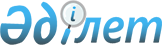 О создании комиссии по определению технического состояния взлетно-посадочной полосы аэропорта города АстаныРаспоряжение Премьер-Министра Республики Казахстан от 7 декабря 1998 года № 238-р     В соответствии с протоколом совещания заместителя Премьер-Министра Республики Казахстан Павлова А.С. от 26 ноября 1998 года № 20-27/7-316:     1. Создать комиссию в следующем составе:     Шардарбеков                   - Председатель Комитета по жилищной и      Шарипбек Шардарбекович          строительной политики Министерства                                      энергетики, индустрии и торговли                                     Республики Казахстан, председатель     Галимов                       - первый заместитель акима г. Астаны,     Фарит Хабибрахманович           заместитель председателя     Тохтаров                      - директор аэропорта г. Астаны     Жомарт Баталгалиевич     Раисов                        - директор "Казаэропроект"     Амангельды Раисович     Шерстюк                       - начальник отдела сертификации аэропортов     Иван Григорьевич                Госавиарегистра     Рацен                         - директор АО "Каздорнии"     Зедон Эдуардович 

       2. Комиссии определить техническое состояние взлетно-посадочной полосы аэропорта г. Астаны, объемы работ и затрат для ее восстановления по обнаруженным дефектам.     3. Министерству транспорта и коммуникации Республики Казахстан обеспечить оплату технической работы комиссии.     4. О результатах работы комиссии доложить Правительству Республики Казахстан до 9 декабря 1998 года.     Премьер-Министр(Корректор:  И.СкляроваСпециалист: Э.Жакупова)      
					© 2012. РГП на ПХВ «Институт законодательства и правовой информации Республики Казахстан» Министерства юстиции Республики Казахстан
				